Formation2013-2016 :   Ingénieur ISUPFERE, Ecole de Mines de Paris en alternance, spécialité Génie 		             énergétique option fluides et efficacité énergétique (en cours)2010-2012 : DUT en Génie Thermique et Énergie, I.U.T de Marne - la Vallée, Champs-sur-		             Marne. 2009-2010 : Baccalauréat Scientifique spécialité Mathématiques, Lycée E. Du Châtelet    77 700 Expériences professionnelles Septembre 2013 - Septembre 2016: Ingénieure chargée d’études, BE PHUNG CONSULTING, spécialisé dans les études de conception en génie climatique des bâtiments résidentiels et tertiaires.Juillet - Novembre 2015 : Stage de recherche en génie énergétique (4mois), laboratoire de recherche E2D2BF (Efficacité Energétique et Développement Durable pour la Bioraffinerie Forestière) du département chimique de l’Ecole Polytechnique de Montréal.Septembre 2012 - Juillet 2013 : Technicienne chargée d’études, BET PHUNG - (Stage 6mois + CDD 5 mois) en génie climatique.Juillet 2011 : Technicien débutant (1mois), Garage SPEEDY, Saint-Thibault-des-VignesCompétences Informatique : outils bureautique (Pack Office), AutoCAD, ZWCAD, AUTOFLUID, NOVA,  CLIMAWIN, PERRENOUD, Abaques de calculs et dimensionnement en CVCD/PLOMBERIELangues : Anglais (TOEIC : 770) et Espagnol (lu et écrit)Techniques: Dimensionnement des systèmes CVC, calculs thermiques, tracé des plans DAO, rédaction du cahier des clauses techniques particulières, analyse des offres des entreprises, suivi de chantier et visa des dossiers d’exécution.Centres d’intérêtsVoyages, danse, sports.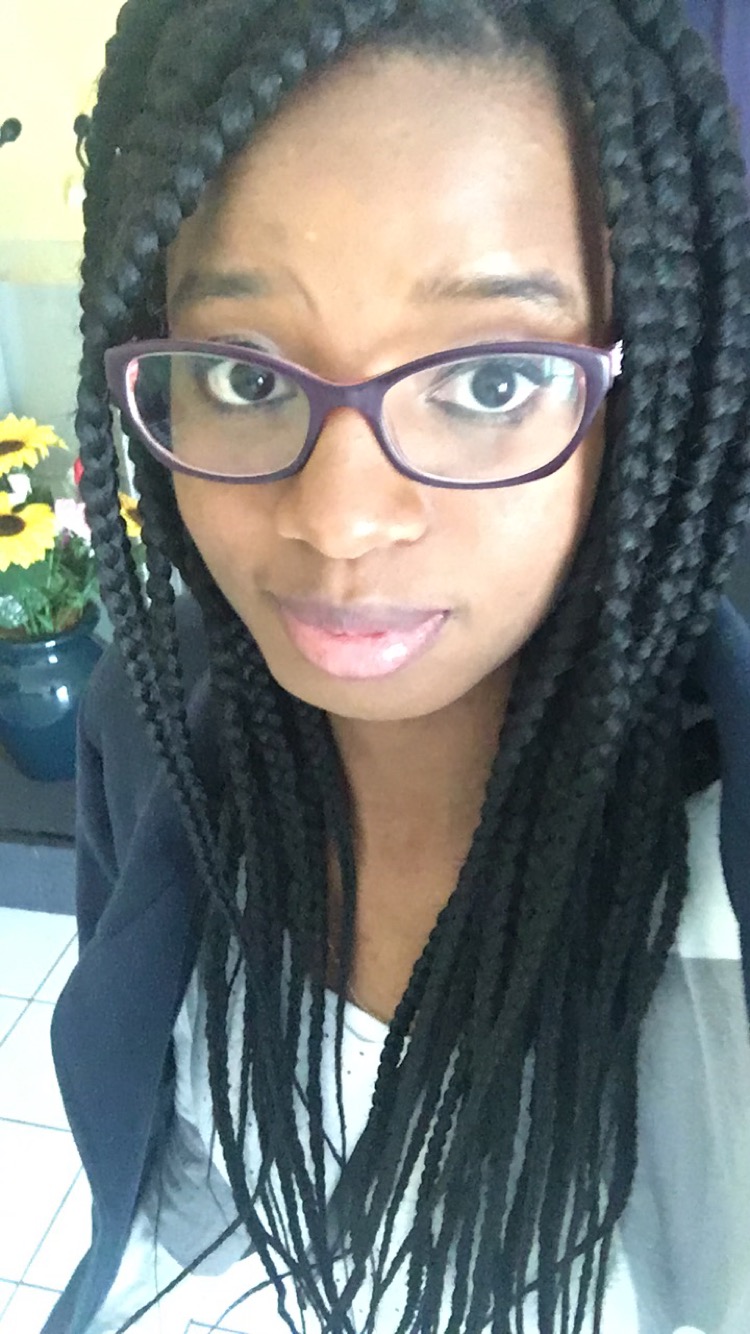 Ange Gloria MOUNZEO 5 Rue du Souvenir Français 77 600 Bussy Saint Georgesange_gloria@hotmail.fr        +33 6 58 30 44 96         23 ansIngénieure  chargée  d’Affaires/Etudes CVC